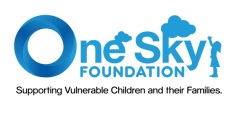 นโยบายสำหรับผู้เยี่ยมเยือนและสื่อมวลชน นโยบายนี้มีวัตถุประสงค์ดังนี้เพื่อปกป้องคุ้มครองผู้ที่มูลนิธิวันสกายให้การช่วยเหลือ ทั้งเด็กและผู้ใหญ่เพื่อรักษาข้อมูลส่วนตัวของผู้รับบริการ  เพื่อรักษาผลประโยชน์ให้กับเด็ก/ผู้ได้รับการช่วยเหลือเพื่อป้องกันการแสวงหาประโยชน์ทุกรูปแบบจากสื่อมวลชนและผู้เยี่ยมเยือนอื่น ๆ เพื่อป้องกันความเสี่ยงที่อาจเกิดขึ้นกับสื่อมวลชน ผู้มาเยี่ยมเยือนและตัวองค์กรเองนโยบายปกป้องคุ้มครองเด็กของมูลนิธิวันสกาย มีผลบังคับใช้กับผู้ใหญ่ทุกคนที่ทำงานกับเด็กโดยตรง โดยรวมถึงเจ้าหน้าที่ อาสาสมัคร ผู้สอน และผู้บริจาค (ในกรณีที่เกี่ยวข้อง) ที่มีปฏิสัมพันธ์กับเด็กโดยตรงผู้เยี่ยมเยือนทุกคน จะต้องปฏิบัติตามข้อ 3.6 ของ นโยบายปกป้องคุ้มครองเด็กของมูลนิธิวันสกายแม้ว่าบุคคลเหล่านั้นจะมิได้ทำงานกับเด็กโดยตรงก็ตาม มีเนื้อหาดังนี้“ ห้ามมิให้เจ้าหน้าที่ของมูลนิธิวันสกายกอด จับ จูบ หอม หรือสัมผัสผู้เยาว์ในลักษณะใดๆ ก็ตามที่ไม่เหมาะสม           หรือถือว่าผิดวัฒนธรรม และห้ามมิให้มีพฤติกรรมหรือการแสดงออกใด ๆ ที่ส่อเป็นการล่วงละเมิดทางเพศ นอกจากนี้ในระหว่างการทำงาน ถ้าจำเป็นต้องแตะต้องหรือจับมือเด็ก ให้ถามความสมัครใจของเด็กก่อนทุกครั้งเพื่อป้องกันการเข้าใจผิดที่อาจเกิดขึ้นได้ ”อย่างไรก็ตาม ผู้เยี่ยมเยือนควรตระหนักว่าตนมิได้สนิทสนมกับเด็กมาแต่เดิม ซึ่งต่างจากเจ้าหน้าที่ของมูลนิธิวันสกายที่คุ้นเคยกับเด็กและได้ใช้เวลาสร้างความไว้วางใจกับเด็กพอสมควรแล้ว นอกจากนี้เจ้าหน้าที่ของมูลนิธิวันสกายยังได้รับการฝึกอบรมเกี่ยวกับการปกป้องคุ้มครองเด็กทุกปี เพื่อให้ทราบปัญหาที่มักเกิดขึ้นในการทำงานด้านเด็กในประเทศไทย ตลอดจนปัญหาการทำงานในพื้นที่ชายแดนที่มีความหลากหลายทางวัฒนธรรม เช่นในอำเภอสังขละบุรีเจ้าหน้าที่ของมูลนิธิวันสกายได้ปลูกฝังให้เด็กทุกคนตระหนักถึงความสำคัญของการปกป้องสวัสดิภาพของตนเอง และสอนให้เด็กระมัดระวังอันตรายจากผู้ใหญ่ที่มีพฤติกรรมล่วงละเมิดทางเพศกับเด็ก ทั้งที่เป็นคนในพื้นที่และที่เป็นชาวต่างชาติซึ่งอาจเป็นกลุ่มคนที่ต้องการหาผลประโยชน์จากเด็กกลุ่มเสี่ยง เนื่องจากเด็กมีแนวโน้มที่จะไว้ใจชาวต่างชาติมากเกินไปดังนั้น ผู้เยี่ยมเยือนทุกคน ต้องทราบว่าตนควรช่วยแนะนำให้เด็กรู้จักระวังตัวจากอันตรายดังกล่าว โดยจะไม่ทำตัวสนิทสนมกับเด็กมากเกินไป แม้จะกระทำไปโดยไม่ได้มีเจตนาร้ายก็ตาม ตัวอย่างเช่น การที่ผู้เยี่ยมเยือนกอด อุ้ม หรือคลอเคลียเด็ก อาจไม่สอดคล้องกับการที่มูลนิธิฯ และเจ้าหน้าที่ของเราพยายามปลูกฝังเด็กให้ระวังตัวและไม่วางใจใกล้ชิดกับคนทั่วไป และการแสดงพฤติกรรมที่สนิทสนมเกินไปอาจทำให้เด็กสับสนกับสิ่งที่ทางมูลนิธิฯเตือนให้ระวังอยู่เสมอได้ นอกจากนี้แล้วผู้เยี่ยมเยือนต้องเข้าใจว่าตนแทบจะไม่ทราบหรือเข้าใจภูมิหลังหรือปัญหาที่เด็กแต่ละคนประสบมา จึงไม่ควรแสดงออกอย่างเกินพอดีข้อกำหนด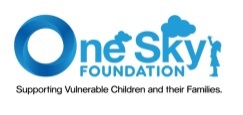 การสัมภาษณ์เด็กและผู้ใหญ่เรื่องราวของบุคคลที่นำมาใช้เผยแพร่ ควรเป็นเพียงส่วนประกอบหนึ่งในภาพรวมของเนื้อหาที่เกี่ยวกับงานของมูลนิธิฯ แต่ไม่ควรเป็นประเด็นหลักของบทความนั้น ๆ นอกจากนี้ผู้ถูกสัมภาษณ์ทุกคนจะได้รับทราบวัตถุประสงค์ของบทความสัมภาษณ์นั้น ๆ อย่างละเอียดจากเจ้าหน้าที่ของมูลนิธิฯ ต้องได้รับอนุญาตจากผู้บริหารของมูลนิธิวันสกายก่อนจะทำการสัมภาษณ์ใด ๆ เสมอ ต้องมีเจ้าหน้าที่ของมูลนิธิฯ อยู่ด้วยตลอดเวลาระหว่างการสัมภาษณ์  ต้องได้รับอนุญาตจากผู้ให้สัมภาษณ์ก่อนเสมอ และผู้ให้สัมภาษณ์จะต้องทราบความเป็นมาและวัตถุประสงค์ของการนำข้อมูลไปใช้ก่อนที่จะให้อนุญาตสัมภาษณ์ทุกครั้งเด็กมีอำนาจตัดสินใจว่าต้องการให้สัมภาษณ์หรือไม่ และสามารถยุติการให้สัมภาษณ์ได้ทุกเมื่อ ขั้นตอนการสัมภาษณ์และการเก็บข้อมูลจะต้องคำนึงถึงประโยชน์สูงสุดของเด็ก / ผู้ได้รับการช่วยเหลือเป็นหลัก และจะต้องไม่ทำให้ผู้ถูกสัมภาษณ์เกิดความบอบช้ำไม่ว่าทางร่างกายหรือจิตใจใด ๆ ทั้งสิ้น ต้องไม่ใช้ชื่อจริงไม่ว่าในกรณีใด ๆ ก็ตาม ทั้งนี้เพื่อรักษาความเป็นส่วนตัวของบุคคลนั้น ๆ ต้องไม่สัมภาษณ์เหยื่อการล่วงละเมิดทางเพศไม่ว่าในกรณีใด ๆ ก็ตาม ทั้งนี้เพื่อเป็นการคุ้มครองเด็ก การถ่ายภาพต้องขออนุญาตเด็ก/ผู้ใหญ่แต่ละคน ก่อนจะถ่ายภาพทุกครั้งไม่ถ่ายรูปเด็กหรือผู้ใหญ่ที่อยู่ในสภาพเปลือยเปล่า หรือเด็กที่อยู่ในสภาพบอบช้ำทางร่างกายหรือจิตใจ หรืออยู่ในสถานการณ์เลวร้ายอื่น ๆ (เช่น ร้องไห้ หวาดกลัว หรือทำงานขายบริการ) มาใช้โดยเด็ดขาดเด็กหรือผู้ใหญ่จะต้องทราบล่วงหน้าถ้าจะมีการเยี่ยมเยือน ตลอดจนเหตุผลที่ต้องมีสื่อมวลชนเข้ามาร่วมเยี่ยมเยือนครั้งนั้น ๆ ก่อนที่จะอนุญาตให้ถ่ายภาพการเยี่ยมเยือนชุมชนร่วมกับมูลนิธิวันสกายต้องได้รับอนุญาตจากผู้บริหารของมูลนิธิวันสกายก่อนจะเข้าเยี่ยมเยือนทุกครั้ง และห้ามไม่ให้ทำการสัมภาษณ์ใด ๆ โดยไม่ได้รับอนุญาตจากผู้บริหารมูลนิธิฯ เสียก่อนเด็กและผู้ใหญ่ต้องทราบและอนุญาตก่อนที่จะมีการถ่ายทำหรือบันทึกภาพและเสียง ถ่ายภาพ หรือถามคำถามใด ๆ ทุกครั้งไม่ถามคำถามเกี่ยวกับการติดเชื้อเอชไอวี การทารุณกรรมทางเพศหรือทางร่างกาย การใช้ยาเสพติด หรือประเด็นอื่นใดที่อาจทำให้บุคคลที่ถูกถามรู้สึกว่าตนเองถูกละเมิดหรือคุกคาม เจ้าหน้าที่ของมูลนิธิฯ จะต้องอยู่ร่วมในการเยี่ยมเยือนแต่ละครั้งตลอดเวลา และมีสิทธิ์ที่จะยุติการเยี่ยมเยือนได้ทุกเมื่อเพื่อคุ้มครองเด็กหรือบุคคลที่เกี่ยวข้องห้ามมิให้ผู้มาเยี่ยมเยือนให้เงินหรือของบริจาคใด ๆ ก็ตามกับครอบครัวหรือตัวเด็กเองโดยตรงมูลนิธิวันสกายจะไม่รับผิดชอบใด ๆ กรณีเกิดความเสียหายหรือสูญหายต่อทรัพย์สินระหว่างการเยี่ยมเยือนหรือลงพื้นที่ข้าพเจ้ารับทราบข้อกำหนดข้างต้นและยินดีปฏิบัติตามนโยบายสำหรับผู้เยี่ยมเยือนและสื่อมวลชนของมูลนิธิวันสกายตลอดเวลาที่เข้าเยี่ยมเยือนกับมูลนิธิฯลายเซ็น ………………………………………..ชื่อ…………………………………………………อีเมล์ ………………………………………………  องค์กร……………………………………  วันที่……/……../……ขอบคุณที่ปฏิบัติตามนโยบายของมูลนิธิวันสกาย